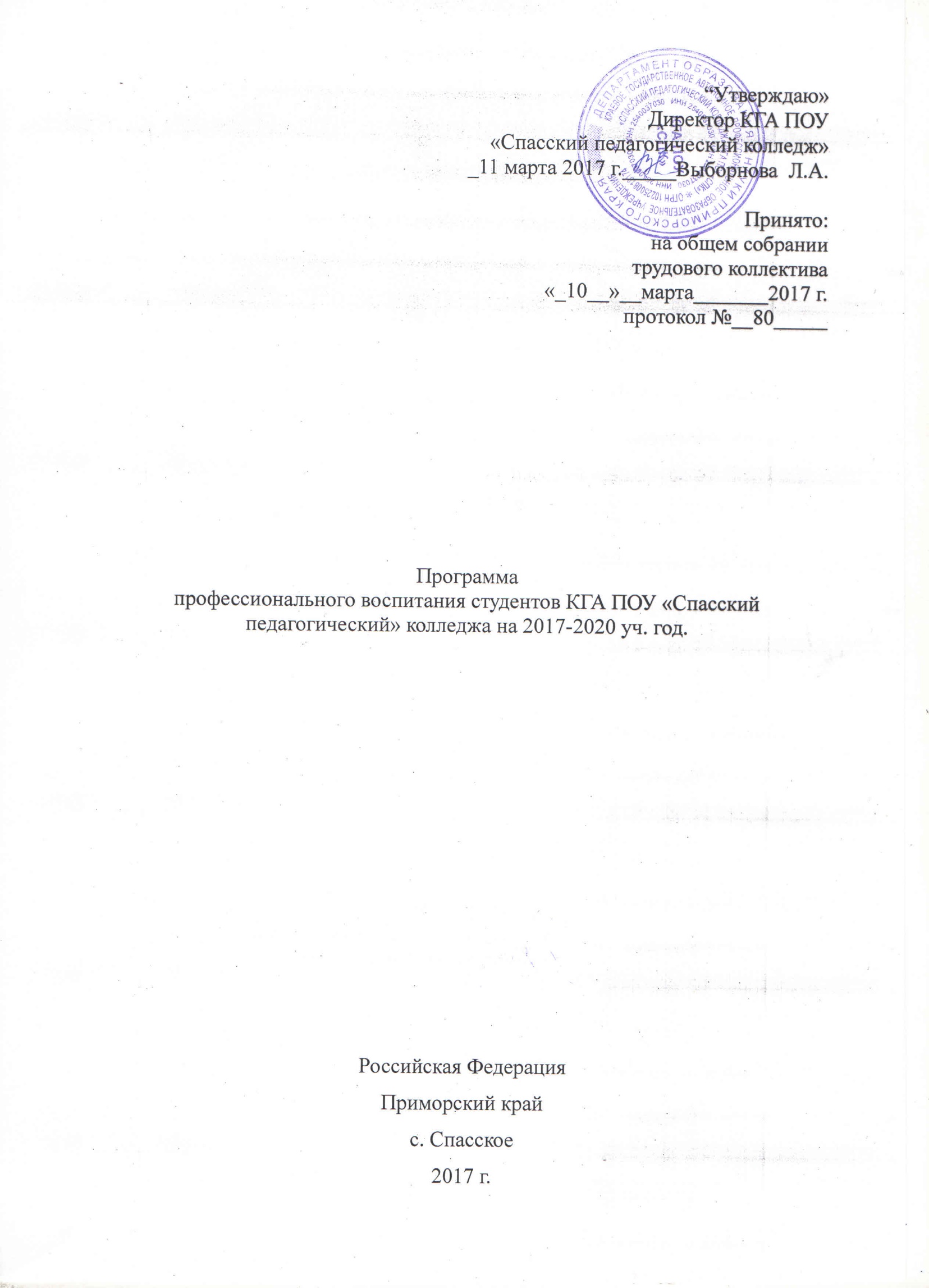 ОБЩИЕ ПОЛОЖЕНИЯ	Актуальной задачей системы профессионального образования в настоящее время является повышение качества подготовки специалистов. В условиях модернизации профессионального образования, внедрения государственных образовательных стандартов третьего поколения значительно повышаются требования к выпускникам педагогических колледжей .В процессе формирования конкурентоспособного и компетентного выпускника колледжа важнейшую роль играет профессионально-трудовое воспитание, сущность которого заключается в приобщении студентов к профессиональной деятельности и связанным с нею социальным функциям в соответствии со специальностью и уровнем квалификации.Выбор профессии – серьёзный шаг в жизни каждого человека, который определяет его будущее. Каждая профессия предъявляет к профессиональным качествам человека свои специфические требования. Только сформировав их у себя, специалист становится профессионалом. Без них нет и дальнейшего профессионального совершенствования. Формирование профессиональных качеств в сочетании с профессиональными знаниями и компетенциями — это и есть содержательная сторона процесса профессионального воспитания обучающихся профессиональных педагогических учебных заведений. Педагогическая наука исходит из того, что профессиональная подготовка и воспитание — это единый процесс.Федеральный закон «Об образовании в Российской Федерации» определяет образование как единый целенаправленный процесс воспитания и обучения, являющийся общественно значимым благом и осуществляемый в интересах человека, семьи, общества и государства, а также совокупность приобретаемых знаний, умений, навыков, ценностных установок, опыта деятельности и компетенции определенных объема и сложности в целях интеллектуального, духовно-нравственного, творческого, физического и (или) профессионального развития человека, удовлетворения его образовательных потребностей и интересов, а воспитание как деятельность, направленную на развитие личности, создание условий для самоопределения и социализации обучающегося на основе социокультурных, духовно-нравственных ценностей и принятых в обществе правил и норм поведения в интересах человека, семьи, общества и государства.В ФЗ «Об образовании в Российской Федерации» не выделяется профессиональное воспитание как отдельная категория. Между тем, профессиональное воспитание составляет часть общей системы воспитания, формирующей отношения в сфере «Человек-профессия».  Профессиональное воспитание является сложным процессом воздействия на личность, на его мастерство и нравственный облик, интересы. Оно способствует умственному развитию, охватывает всю совокупность элементов обучения, воспитания и трудовой подготовки.Термин «профессиональное воспитание» впервые появился в нашей стране в 60-е годы прошлого века. Под ним подразумевалось формирование личности будущего работника, развития его интереса к профессии и других профессионально важных качеств. Приблизительно с 2002 года понятие «профессиональное воспитание» входит в ряд активно используемых категорий.Профессиональное воспитание - это «деятельность по управлению процессом профессионально-личностного становления человека, включающая освоение норм общества и профессии (социально-нормативный аспект); творческое саморазвитие (индивидуально-смысловой аспект); профессионально-личностное самоутверждение (ценностно-деятельностный аспект)» (Н. М. Борытко).По мнению В.Ф. Орлова, профессиональное воспитание - это «целенаправленный процесс, способствующий формированию личности обучающихся в учреждениях профессионального образования, подготовке их к активной профессиональной деятельности, развитию профессионально важных качеств...».   В  Спасском  педагогическом колледже разработана программа профессионального воспитания студентов, которая предполагает поэтапное формирование осознанной профессиональной мотивации студентов, их профессиональных компетенций и основ педагогического мастерства.Теоретические основы Программы профессионального воспитанияРеализация ключевых принципов современного образования в условиях российской действительности представляет собой достаточно сложную и труднодостижимую цель. КГА ПОУ «Спасский педагогический колледж» воплощает идеи профессионального воспитания через предоставление каждому студенту условий для интеллектуального, культурного, нравственного и профессионального развития .	Целью профессионального воспитания студентов колледжа является подготовка профессионально и культурно ориентированной личности, обладающей мировоззренческим потенциалом, способностями к профессиональному, интеллектуальному и социальному творчеству, владеющей устойчивыми умениями и навыками выполнения профессиональных обязанностей.Профессиональное воспитание студентов колледжа имеет следующие задачи:формирование сознательного отношения к выбранной профессии, профессиональному долгу, понимаемому как личная ответственность и обязанность;формирование осознанной профессиональной мотивации;воспитание гордости и любви к профессии педагога, понимания общественной миссии своей профессии;воспитание чувства ответственности за уровень своих профессиональных знаний и качество труда, осмысленного отношения к последствиям своей профессиональной деятельности;формирование творческого подхода к труду, к самосовершенствованию в избранной специальности;формирование дополнительных условий для психологической и практической готовности студентов к осуществлению трудовой деятельности по выбранной профессии и адаптации молодого специалиста в профессиональной среде;приобщение студентов к традициям и ценностям профессионального сообщества, формирование профессиональной культуры, этики профессионального общения;формирование личностных качеств, необходимых для эффективной профессиональной деятельности, конкурентоспособности будущих специалистов в изменяющихся условиях;воспитание у студентов бережливости, формирование уважительного отношения к материальным ценностям.В результате профессионального воспитания у студентов должны быть сформированы такие качества личности, как трудолюбие, целеустремленность, экономическая рациональность, профессиональная этика, способность принимать ответственные решения, умение работать в коллективе, развиты творческие способности и другие качества, необходимые специалисту.  Профессиональное воспитание предполагает формирование таких компетенций как:специальных через мотивацию обучающихся к глубокому освоению выбранной профессии;личностных через формирование потребности в самопознании и самосовершенствовании ; социальных через формирование профессиональной направленности в системе личностных ценностей;профессиональных через осознание своей социальной роли и смысла подготовки к исполнению профессиональных обязанностей.Формирование профессиональных компетенций (специальных, социальных, личностных, методических и психолого-педагогических) у студентов колледжа осуществляется  в различных формах.Специальные компетенции формируются через изучение предметов, различные виды практик, экскурсии в образовательные учреждения, предметные недели, олимпиады и внеаудиторные формы воспитательной работы по изучаемым дисциплинам. Учебная деятельность, включающая обучение дисциплинам и профессиональным модулям учебного плана специальности  влияет также на профессиональную мотивацию студентов. Личностные и социальные компетенции формируются в процессе организации социально значимой деятельности (волонтёрства , шефской работы, операций Милосердия, Забота, Ветеран и т. дПринципы профессионального воспитания	В основе принципов профессионального воспитания в колледже лежит принцип единства, целостности и взаимосвязи учебного и внеучебного  процессов. Основными принципами организации профессионального  воспитания являются:научность подходов определении целей и задач профессионального воспитания;диалогическое взаимодействие субъектов образовательного процесса;демократичность внутренней жизни колледжа, предполагающая «педагогику сотрудничества»;преемственность как форма сохранения и приумножения лучшего опыта профессионального воспитания;сохранение и развитие традиций колледжа;инициатива и самостоятельность каждого из участников профессионального воспитания;опора на базовые потребности личности ( здоровье, ,социальная защищённость ,психологический комфорт, наличие условий для самореализации).Реализация задач и принципов профессионального воспитания в колледже осуществляется через разработку и выполнение тематических комплексных программ, планирование работы на уровне учебной группы, колледжа, организацию массовых студенческих мероприятий, направленных на индивидуальное профессиональное и творческое развитие.Формы организации профессионального воспитанияВ процессе формирования социальной компетенции используются следующие формы работы:организация работы со студентами первого курса по адаптации к профессиональной системе обучения, усвоению ими традиций колледжа и правил поведения;экскурсии в музей СПК (знакомство с историей педагогического колледжа, вкладом его педагогов в развитие системы образования в Приморском крае, выдающимися выпускниками);освещение вопросов профессионального обучения и воспитания в студенческой газете «СТУПОР», выпуск предметных газет по учебным дисциплинам;проведение встреч с практическими работниками системы образования – воспитателями, ветеранами педагогического труда, выпускниками колледжа, работающими в системе образования;деятельность службы содействия трудоустройству и профессиональной ориентации выпускников, в рамках которой проводятся психологические тренинги («Общение без границ», «Успех в профессиональной деятельности», «Мир моими глазами» и др.), семинары-презентации («Эффективные навыки общения», «Идеальный учитель – это…», «Имидж современного учителя» и т.д.),участие студентов в работе органов студенческого самоуправления;участие студентов колледжа в реализации социальных проектов, работа волонтёров «Мастерской счастья» («Радуга добрых дел», «Марафон здоровья», «Шанс», «Сбереги и сохрани наш общий дом» и др.).Личностная компетентность формируется через организацию работы педагогического отряда «Радуга», проведение конкурса студенческого профессионального мастерства «Сердце отдаю детям», конкурсов педагогического мастерства «Защита профессии» на отделениях колледжа, участие студентов в подготовке и проведении классных часов,  общеколледжных мероприятий (Дня знаний,  Дня учителя,  праздников «Посвящение в студенты», «Посвящение в спортсмены», «Последний звонок»),  в областных конкурсах (рекламы - презентации профессий в рамках программы «Арт-Профи- ФОРУМ», «Лучший вожатый», «Формула успеха», «Вот и лето прошло»  и др.), фотоконкурсах «Моя будущая профессия», «Мои первые шаги в профессии»,  в профориентационной  работе, в краевой ярмарке профессий.Формированию методических компетенций способствуют:- самостоятельный поиск профессиональной информации студентами (рефераты, доклады, олимпиады, «круглые столы» и т.п.);- развитие научно-исследовательской деятельности студентов:  участие в научно-практических конференциях, работе НСО «Эврика»;- организация книжных выставок, просмотров и обзоров литературы профессиональной направленности библиотекой колледжа.Большую роль в формировании психолого-педагогических компетенций у студентов колледжа играет социально-психологическая служба колледжа и служба содействия трудоустройству и профессиональной ориентации выпускников.Программа профессионального воспитания студентов предусматривает постановку конкретных задач на каждой ступени обучения и их поэтапную реализацию через различные формы воспитательной работы.Например, на первом курсе ставятся следующие задачи профессионального воспитания:воспитание интереса к педагогической профессии;знакомство с требованиями к личностным и профессиональным качествам педагога;мотивация студентов к глубокому освоению выбранной профессии, потребности в самопознании и самосовершенствовании;развитие коммуникативных навыков общения, личностного роста;формирование умений и навыков самовоспитания и самообразования.На первом этапе используются такие формы воспитательной работы, как:тематические экскурсии в музее СПК «История нашего колледжа», «Наши выпускники» и др.;анкетирование с целью изучения мотивации избранной профессии;экскурсии в образовательные организации;классные часы: «Учитель, перед именем твоим…», «Мой первый учитель», «Моя будущая профессия», «Самопознание есть первое условие мудрости», «Великие педагоги и мыслители» («Жизнь и педагогическая деятельность К.Д. Ушинского», «В.А. Сухомлинский - педагог, мыслитель, гуманист», «Великий гений воспитания» (о Макаренко и др.), «Роль учителя в жизни человека», «Как найти своё место в обществе»;участие в реализации социальных проектов;участие в творческих конкурсах профессиональной направленности;психологические тренинги: «Общение – это…», «Я – личность, я – будущий учитель!»;встречи с ветеранами педагогического труда, выпускниками колледжа, работающими в системе образования;круглый стол «Учитель 21 века»;семинар-презентация «Имидж современного учителя»участие в праздниках «День знаний», «День учителя», «Посвящение в студенты», «Посвящение в спортсмены»;Задачи и формы профессионального воспитания выпускников колледжа имеют свою специфику:Задачи:формирование мотивационной стабильности выбора профессии;формирование современного педагогического сознания;развитие профессиональных компетенций и основ педагогического мастерства;Формы:конкурс студенческого профессионального мастерства «На пороге профессии;конкурсы педагогического мастерства «Защита профессии» на отделениях колледжа;классные часы: «Профессиональная этика и культура общения», «Защита педагогической профессии», «Педагог звучит гордо» и др.;мероприятия в рамках службы содействия трудоустройству и профессиональной ориентации выпускников:индивидуальные и групповые психологические консультации;тренинг «Успех в профессиональной деятельности»;презентация «Имидж преподавателя»;семинар-презентация «Идеальный учитель – это…»;тренинг «Общение без границ»;практикум по написанию резюме, анкеты при поступлении на работу;практикум «Правила прохождения собеседования при приёме на работу»;тренинг по развитию временной перспективы «Мир моими глазами»;правовые консультации «Государственная поддержка молодых специалистов», «Правовой статус педагога» и др.;классные часы: «Профессиональная этика и культура общения», «Защита педагогической профессии», «Педагог звучит гордо»;установочные и отчётные конференции по всем видам практик;участие в научно-практических конференциях;социальное проектирование, участие в реализации социальных проектов;участие в творческих конкурсах профессиональной направленности (фотоконкурсе «Мои первые шаги в профессии» и др.).Заключение.Профессиональное воспитание- это процесс постоянного творческого поиска. Сегодня оно может и должно быть понято не как передача опыта от старшего  поколения к младшему, но и как взаимодействие и сотрудничество преподавателей и студентов в сфере их взаимной учебной, практической и внеучебной деятельности. К важнейшим условиям реализации Программы профессионального  воспитания относятся:ориентация на конкретный конечный результат;опора на профессиональную активность студенческих коллективов;эффективное использование разнообразных приёмов, методов, форм профессионального воспитания.	Педагогический коллектив Спасского педагогического колледжа стремится совершенствовать формы и методы профессионального воспитания студентов в процессе учебных занятий и во внеучебное время.  Список использованной литературы:Белов В.И. Профессиональное воспитание в системе современных воспитательных концепций / В.И. Белов// Известия Российского государственного педагогического университета А.И. Герцена. – 2010. – Выпуск № 14 том 6.Борытко Н.М. Профессиональное воспитание студентов ВУЗа. / Н.М. Борытко //Учебно-методическое пособие – Волгоград: Издательство ВГИПК РО. – 2014.Борытко Н. М. Профессионально-педагогическая компетентность педагога.// Интернет-журнал "Эйдос". - 2017. - 30 сентября. http://www.eidos.ru/journal/2007/0930-10.htm. - В надзаг: Центр дистанционного образования "Эйдос", e-mail: list@eidos.ru.Черменёва С.И. Формы работы по профессиональному воспитанию студентов педколледжа. / С.И. Черменёва // Социальная сеть работников образования. – 23.05. 2012. nsportal.ruФЗ от 29.12 2012 № 273 – ФЗ «Об образовании в Российской Федерации».ru›document/cons_doc_LAW_146342/Конституция Российской Федерации .- М.:АЙРИС-К65 пресс,2017.-64с.Распоряжение Правительства Российской Федерации от 29 мая 2015 г № 996- г. Москва « Стратегия развития воспитания в Российской Федерации на период до 2025 года».